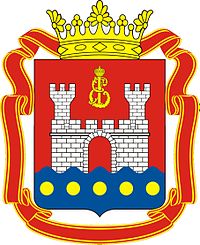 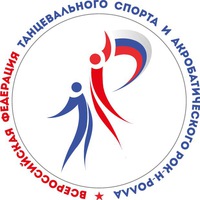 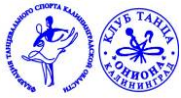 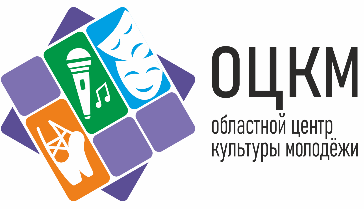 Всероссийская Федерация танцевального спорта и акробатического рок-н-роллаУправление культуры Калининградской области,Областной центр культуры молодежи,Федерация танцевального спорта Калининградской областиТанцевально-спортивная студия «Ониона».«Бал Победы-2023»                                 ДАТА И МЕСТО ПРОВЕДЕНИЯ:  7 мая 2023 года  Областной Центр Культуры Молодежи                                                                                     г. Калининград    Московский проспект  60-62ПРОГРАММА ПРОВЕДЕНИЯ ТУРНИРА  среди начинающих участников класса мастерства «N»и фестиваля «Кубок»8.00 -9.30 регистрация пар, разминка;  начало в 10.00 10.00 -11.30 регистрация пар, разминка;  начало в 12.00 Награждение и регистрация:В категории: Аттестация «N»(выделено желтым) все награждаются памятными медалями и дипломами с регистрацией через Кабинет руководителя клуба информационной системы «Начинающие» или на почту oniona-kld@yandex.ru, В категории: «Кубок»-  все награждаются  памятными  кубками,   с регистрацией: https://ellionis.ru/groups/25/ПРОГРАММА ПРОВЕДЕНИЯ ТУРНИРА «Спорт высших достижений»13.00 -14.30 регистрация пар, разминка;  начало в 15.00 Регистрация: https://ellionis.ru/groups/25/Награждение:  1 место – кубки,  2-3 место – медали,  4-6 место – дипломыЗаявочные взносы, согласно Правил вида спорта «Танцевальный спорт»:          Группы:                                                Дети, Сеньоры, Хобби 500 рублей с человека за программуЮниоры 800 рублей с человека за программуМолодежь, Взрослые 1000 рублей с человека за программуВходной билет взрослые - 500 руб., дети до 12 лет - бесплатноДата проведения7 мая  2023 годаМесто проведенияОбластной Центр Культуры Молодежи                                                                                        г. Калининград    Московский проспект  60-62Областной центр культуры молодежиОрганизатор“ОНиОНА” Дмитрий Мартыненко Моб.+79062151169; Сергей Мартыненко +79114547574,        e-mail:oniona-kld@yandex.ruПравила проведенияВ соответствии с Правилами ФТСАРРУсловия участияПроезд, проживание, питание за счет командирующих организацийНаграждениеНаграждение:  1 место – кубки,  2-3 место – медали,  4-6 место – дипломыВ категории -Аттестация - всем памятные медали В категории -Кубки - всем памятные кубкиСудьиСпециалисты ФТСАРР по приглашению организаторовРегистрационный взнос Согласно нормативам, установленным Правилами ФТСАРР.Регистрация Регистрация до 6 мая 2023г  
Списки предварительной регистрации будут размещены на сайте. ПроживаниеРазмещение участников самостоятельно Допуск тренеров в залБесплатно. По предварительному списку тренеров, пары которых участвуют в турнире согласно поданным заявкам.Входные билетыВзрослые - 500 руб., дети до 12 лет - бесплатноРазмер площадкиПлощадка 300 кв.мСистема подсчета:Skating System. 1/2АТТЕСТАЦИЯ  Дети пары и соло N-2 2017-2018 г.р                          Мв,Ч   3/4АТТЕСТАЦИЯ  Дети пары и соло N-3 2017-2018 г.р                          Мв,С,Ч5/6АТТЕСТАЦИЯ  Дети 1 пары и соло N-2 2014-2016Мв,Ч7/8АТТЕСТАЦИЯ  Дети 1 пары и соло N-3 2014-2016Мв,С,Ч9/10АТТЕСТАЦИЯ  Дети 1 пары и соло N-4 2014-2016Мв,К,С,Ч11/12 АТТЕСТАЦИЯ Дети 1 пары и соло N-5 2014-2016Мв,К,С,Ч,Д   13/14АТТЕСТАЦИЯ  Дети 1 пары и соло N-6 2014-2016Мв,Вв,К,С,Ч,Д   15/16КУБОК МВ Дети-1 пары и соло 2014 и младшеМв   17/18КУБОК Ч Дети-1 пары и соло . 2014 и младше                     Ч   19/20КУБОК Д Дети-1 пары и соло . 2014 и младшеД21/22КУБОК МВ+Ч Дети-1 пары и соло 2014 и младшеМв, Ч23/24АТТЕСТАЦИЯ Дети 2 пары/ соло N-2 2012-2013   Мв,Ч   25/26АТТЕСТАЦИЯ Дети 2  пары/соло N-3 2012-2013    Мв,С,Ч   27/28АТТЕСТАЦИЯ Дети 2 пары/соло N-4 2012-2013   Мв,К,С,Ч   29/30АТТЕСТАЦИЯ Дети 2 пары/соло N-5 2012-2013  Мв,К,С,Ч,Д    31/32АТТЕСТАЦИЯ Дети 2пары/ соло N-6 2012-2013   Мв,Вв,К,С,Ч,Д   33/34АТТЕСТАЦИЯ Юниоры пары и соло N-4 2008-2011Мв,К,С,Ч   35/36АТТЕСТАЦИЯ Юниоры пары и соло N-5 2008-2011Мв,К,С,Ч,Д   37/38АТТЕСТАЦИЯ Юниоры пары и соло N-6 2008-2011Мв,Вв,К,С,Ч,Д                                                                39/40КУБОК МВ Дети-2 пары и соло 2012-2013Мв41/42КУБОК Ч Дети-2 пары и соло 2012-2013Ч43/44КУБОК Д Дети-2 пары и соло 2012-2013Д45/46КУБОК  МВ+Ч Дети-2 пары и соло 2012-2013Мв, Ч47/48КУБОК МВ Юниоры  пары и соло 2008-2011Мв49/50КУБОК Ч Юниоры  пары и соло 2008-2011Ч51/52КУБОК Д Юниоры  пары и соло 2008-2011Д53/54КУБОК МВ+Д Юниоры  пары и соло 2008-2011Мв, Д55Дуэты Юниоры Латина 2008-2011С,Ч,Р,Д123Дуэты    Дети                  2012 г.р. и младшеС,Ч,Д56СОЛО Дети 1  Е класс, 6 танцев      2012-2016СОЛО Дети 1  Е класс, 6 танцев      2012-2016Мв,Вв,К/С,Ч,Д57/58СОЛО Дети 1  Е класс, ST/LA         2012-2016СОЛО Дети 1  Е класс, ST/LA         2012-2016Мв,Вв,К,С,Ч,Д59СОЛО Дети 2+1  Е класс, 6 танцев      2012-2016СОЛО Дети 2+1  Е класс, 6 танцев      2012-2016Мв,Вв,К/С,Ч,Д60/61СОЛО Дети 2+1  Е класс, ST/LA         2012-2016СОЛО Дети 2+1  Е класс, ST/LA         2012-2016Мв,Вв,К,С,Ч,Д62СОЛО Дети 2+1 до D, 8 танцев    2012-2016СОЛО Дети 2+1 до D, 8 танцев    2012-2016МВ,Т,ВВ,К,С,Ч,Р,Д63/64СОЛО Дети 2+1 до D, ST/LA        2012-2016СОЛО Дети 2+1 до D, ST/LA        2012-2016МВ,Т,ВВ/К,С,Ч,Р,Д65/66СОЛО Юниоры  Е класс, ST/LA         2008-2011СОЛО Юниоры  Е класс, ST/LA         2008-2011МВ,ВВ,К/С,Ч,Д67СОЛО Юниоры  Е класс,   6 танцев        2008-2011СОЛО Юниоры  Е класс,   6 танцев        2008-2011МВ,ВВ,К,С,Ч,Д68/69СОЛО Юниоры до D, ST/LA         2008-2011СОЛО Юниоры до D, ST/LA         2008-2011МВ, T, ВВ, К / С, Ч, Р, Д70СОЛО Юниоры до D, 8 танцев    2008-2011СОЛО Юниоры до D, 8 танцев    2008-2011МВ, T, ВВ, К , С, Ч, Р, Д71/72СОЛО Юниоры до C, ST/LA        2008-2011СОЛО Юниоры до C, ST/LA        2008-2011МВ, T, ВВ, Ф,К / С, Ч, Р,П, Д73/74Дети I+II   Е класс    ST/LA          2012г.р. и мл.                   Дети I+II   Е класс    ST/LA          2012г.р. и мл.                   SW, VW, Q / S, Cha, J75/76Дети I+II   до D класса    ST/LA         2012г.р. и мл.                    Дети I+II   до D класса    ST/LA         2012г.р. и мл.                    SW,T,VW,Q/S,Ch,R,J77/78Юниоры I   Е класс     ST/LA      2010-2011 г,рЮниоры I   Е класс     ST/LA      2010-2011 г,рSW, VW, Q /  S, Cha, J79/80Юниоры I   до D-класса     ST/LA    2010-2011 г,рЮниоры I   до D-класса     ST/LA    2010-2011 г,рSW,T,VW,Q/S,Ch,R,J81/82Юниоры I   до С-класса     ST/LA    2010-2011 г,рЮниоры I   до С-класса     ST/LA    2010-2011 г,рSW,T,VW,F,Q/ S,Ch,R,P,J83Юниоры II+I    Е-класс 6 танцев  2008-2011 г.рЮниоры II+I    Е-класс 6 танцев  2008-2011 г.рSW,VW,Q,S,Ch,J84/85Юниоры II   до D-класса      ST/LA    2008-2009 г.рЮниоры II   до D-класса      ST/LA    2008-2009 г.рSW,T,VW,Q/S,Ch,R,J86/87Юниоры II+I   до D-класса    ST/LA  2008-2019 г.рЮниоры II+I   до D-класса    ST/LA  2008-2019 г.рSW,T,VW,Q/ S,Ch,R, J88/89Юниоры II   до В-класса    ST/LA      2008-2009 г.рЮниоры II   до В-класса    ST/LA      2008-2009 г.рSW,T,VW,F,Q/ S,Ch,R,P,J90/91Юниоры II+I      ST/LA                       2008-2011 г.рЮниоры II+I      ST/LA                       2008-2011 г.рSW,T,VW,F,Q/ S,Ch,R,P,J17.00 -18.30 регистрация пар, разминка; начало в 19.00 17.00 -18.30 регистрация пар, разминка; начало в 19.00 92 Дети I Сокращенное двоеборье   (6 танцев)    2014г.р. и мл.                   SW,VW,Q,S,Ch,J93 Дети II Сокращенное двоеборье   (8 танцев)   2012-2013г.р.SW,T,VW,Q,S,Ch,R,J 94/95 Дети I    ST/LA                                           2014г.р. и мл.                   SW,VW,Q/S,Ch,J96/97Дети I + II  ST/LA                                           2012г.р. и мл.                    SW, VW, Q /  S, Cha, J98Юниоры II+I     до D-класса    (8 танцев)          2008-2011 г.р SW,T,VW,Q, S,Ch,R,J99/100Юниоры I       ST/LA                                           2010-2011 г,рSW,T,VW,F,Q/ S,Ch,R,P,J101/102Юниоры II     ST/LA                                            2008-2009 г.рSW,T,VW,F,Q/ S,Ch,R,P,J103/104Юниоры II+I   до В-класса     ST/LA                 2008-2009 г.рSW,T,VW,F,Q/ S,Ch,R,P,J105/106Молодежь  ST/LA                           SW,T,VW,F,Q/ S,Ch,R,P,J107/108Молодежь-2  ST/LA                           SW,T,VW,F,Q/ S,Ch,R,P,J109/110Взрослые +Молодежь  до С-класса ST/LA      2007 г.р. и ст.SW,T,VW,F,Q/ S,Ch,R,P,J111/112Взрослые +Молодежь  до A-класса ST/LA      2007 г.р. и ст.SW,T,VW,F,Q/ S,Ch,R,P,J113/114Взрослые +Молодежь   ST/LA                           2007 г.р. и ст.SW,T,VW,F,Q/ S,Ch,R,P,J115/116Взрослые +Молодежь Хобби         ST/LA                       SW,T,VW,Q/ S,Ch,R,J117/118СОЛО  Взрослые +Молодежь до D-класса    ST/LASW,T,VW,Q/ S,Ch,R,J119/120СОЛО  Взрослые +Молодежь до С-класса    ST/LASW,T,VW,F.Q/ S,Ch,R.P,J121Взрослые +Молодежь Хобби         Венский Вальс122Взрослые +Молодежь Хобби         Ча-Ча-Ча